JOEL CORRY, DAVID GUETTA & RAYE BECOME ‘PERFECT PARTNERS’ IN OFFICIAL VIDEO TO NEW SINGLE ‘BED’ WATCH HERE‘BED’ HAS OVER 4M GLOBAL STREAMS SINCE ITS RELEASE LAST WEEK JOEL ALSO ANNOUNCES UK HEADLINE TOUR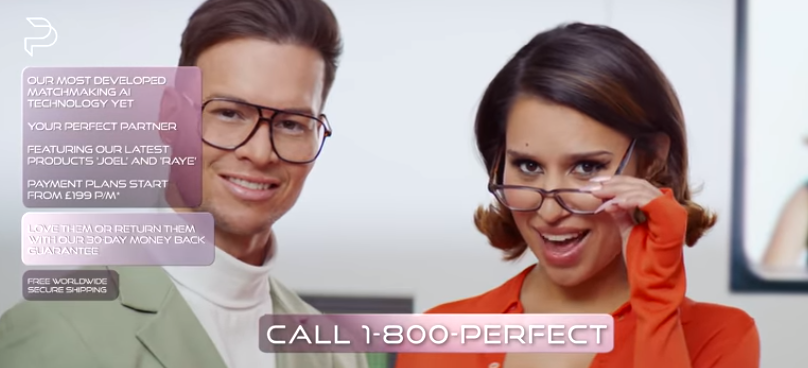 Joel Corry has unveiled the official video to new single, ‘BED’, alongside RAYE and David Guetta – his first new material since record-breaking, year-defining UK #1 and RIAA Gold single, ‘Head & Heart’ ft. MNEK. Watch the video HERE.  Directed by long-term collaborator, Elliot Simpson -- the man behind the lens on official videos for Joel’s previous singles, ‘Lonely’ and ‘Head & Heart’ ft. MNEK – the ‘BED’ video sees Joel and RAYE cast as robot-like ‘perfect partners’ fresh off the factory production line,  complete with a special cameo from David Guetta. ‘BED’– Video CreditsDirector: Elliot SimpsonProducer: Ben PengillyProduction Company: Park VillageTo coincide with the release of the official video, Joel has also announced his debut UK headline tour that’ll see him take in dates across the UK –  from Aberdeen to Manchester via pit stops in Glasgow, Dublin, Cardiff, London & more – throughout October and November. “I have been dreaming about this moment for the last year”, says Joel. “I’m so excited to get back on tour and perform in front of a crowd again. It’s what I love doing most in life!” Joel Corry – UK Tour – October & November 2021Tickets are on sale now via: https://www.joelcorry.com/October 22: United 51, AberdeenOctober 23: SWG3 GalvanizersOctober 24: Academy, Dublin (IRE)October 29: Printworks, LondonNovember 11: Concorde 2, BrightonNovember 12: Tramshed, CardiffNovember 13: The Mill, BirminghamNovember 20: Stylus (Leeds University), LeedsNovember 25: Switch, SouthamptonNovember 26: SWX, BristolNovember 27: Albert Hall, Manchester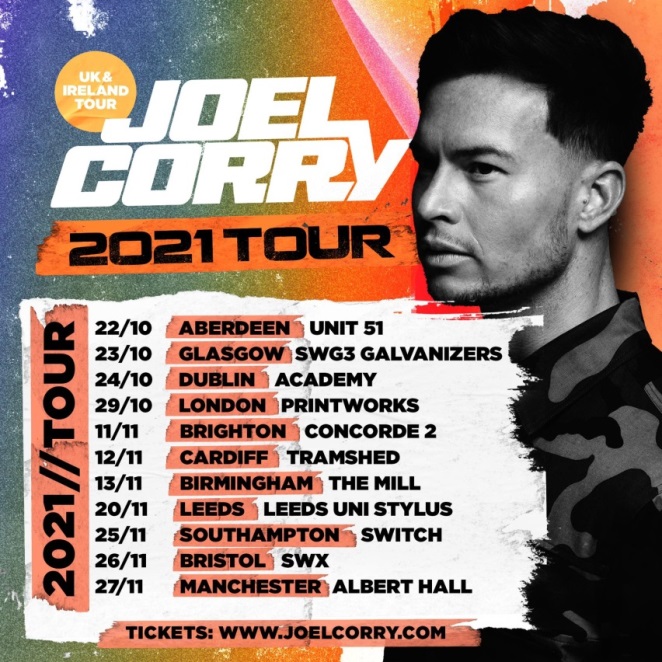 About ‘BED’ ‘BED’ sees Joel join forces with RAYE and legendary dance producer, David Guetta, on a track written to capture the feelings of longing experienced by so many during the past 12 months. Tapping into his knack for writing bright, infectious and relatable dance music alongside Guetta, who remixed ‘Head & Heart’ under his Jack Back club moniker last year, and RAYE – currently riding high in the charts with her latest hit, ‘Regardless’ ft. Rudimental – ‘BED’ is a tour de force collaboration featuring three artists at the very top of their game.  About Joel CorryJoel first broke through in summer 2019 with ‘Sorry’ – a thumping re-work of Monsta Boy’s UKG classic of the same name – which spent 10 weeks in the UK Top 10, peaking at #6, and broke Shazam’s all-time daily record in the UK after receiving over 41,000 tags in one 24-hour period.He followed that up with the release of ‘Lonely’ in January 2020, which went on to peak at #4 on the UK Official charts and spend 11 weeks of its own inside the UK Top 10, before ‘Head & Heart’ ft. MNEK scored him his first UK #1 single last June – a track that went onto hold the top spot for six consecutive weeks, making it the longest-running consecutive UK #1 of 2020. All three singles are now officially certified Platinum in the UK, with ‘Head & Heart’ still making waves internationally to mark Joel out as one of the biggest and most exciting breakout dance artists of the last 18 months.About RAYESimilarly, RAYE has enjoyed huge success over the last five years, working with some of the biggest dance producers in the world including Jax Jones, David Guetta and Diplo, as well as collaborating with everyone from Charli XCX to Mabel. She’s sold over 2.5 million records as a solo artist, with a further 3 million via collaborations – including 2020’s ‘Secrets’ with Regard, which peaked at #7 in the UK. RAYE’s also established herself as a gifted songwriter, penning records for the likes of Beyoncé, Rosalia, Little Mix, Normani, Khalid, 6LACK and more, marking her out as one of the UK’s most talented and versatile new-gen artists.About David GuettaDavid Guetta has spent the last 30 years pushing dance music to new heights; from first making his name as a DJ in the Paris underground back to selling over 50 million records worldwide, he has been a key figure in dance music’s global migration to the charts. Responsible for era-defining hits including 2009’s UK #1 single ‘When Love Takes Over’ ft. Kelly Rowland – lifted from Grammy-nominated fourth studio album, ‘One Love’ – 2011’s ‘Titanium’ ft. Sia and 2014’s ‘Lovers On The Sun’ ft. Sam Martin, both of which also scored Guetta UK #1 singles, his influence on popular music is undeniable. More recently, he was voted DJ Mag’s #1 DJ for a second time in their annual Top 100 DJs poll in 2020 – he first won the accolade in 2011 – and released most recent album, ‘7’, in 2018. CONNECT WITH JOEL CORRY:FB / TWITTER / INSTAGRAM / YOUTUBE / WEBSITECONNECT WITH RAYE:FB / TWITTER / INSTAGRAM / YOUTUBE / WEBSITECONNECT WITH DAVID GUETTA:FB / TWITTER / INSTAGRAM / YOUTUBE / WEBSITEPress contact: gabrielle.reese@atlanticrecords.com 